TURISTICKÝ  TEMATICKÝ ODZNAK  /TTO/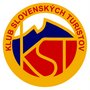 MALOKARPATSKé 700 – vky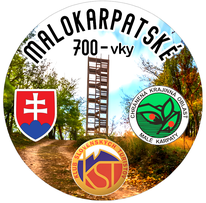 ZáZNAMNíKAPodmienky plnenia tto TABUĽKA VRCHOLOV  V MALÝCH KARPATOCH S NADMORSKOU VÝŠKOU NAD 700 m.n.m.      ( Údaje prebrané z wikipédie, vrcholy sú uvedené zostupne od najvyššieho po najmenší...)* Návšteva možná len s povolením Štátnej ochrany prírody.   Meno a priezvisko ..............................................................................
   Dátum narodenia ...........................................................................
   Bydlisko .........................................................................................
   Člen klubu KST (popr. neregistrovaný)..........................................
   Kontakt (tel, mail) ..........................................................................
   Začiatok plnenia ............................................................................
   Koniec plnenia ...............................................................................
PODMIENKY PLNENIA TTO :                                                                                          1,-  Turistický tematický odznak (TTO) „MALOKARPATSKÉ  700 – vky“         je vyhlásený 2.2.2022 a pokrstený na turistickom podujatí „DOROTA“  Košariskách 4.2.2022, odkedy sa môže plniť.                                                                         2,-  TTO plní každý účastník na vlastnú zodpovednosť,  môže ho plniť ktokoľvek bez ohľadu na členstvo v KST, či štátnu príslušnosť.
3,-  TTO môže plniť len osoba staršia ako 18 rokov. Osoby mladšie ako 18 rokov môžu plniť TTO len v doprovode osôb starších ako 18 rokov.
4,-  Účastník musí navštíviť všetky vrcholy najneskôr do uplynutia jedného roku od začatia plnenia TTO.                                                                                                     5,-  Návštevu vrcholov (dátum) zaznamenáva účastník do Záznamníka TTO MK700-vky                                                                                                                                               6,-  Jednotlivé vrcholy môže účastník navštevovať v ľubovoľnom poradí aj počas jedného dňa. 
7,-  Dôkazom, že účastník bol v dátume uvedenom  v Záznamníku na danom vrchole je fotografia, ukazujúca účastníka a okolie vrcholového turistického smerovníka tak, aby bolo zrejmé o ktorý vrchol sa jedná a v ktorý deň bola daná fotografia urobená. Dôkazom môže byť aj zaznamenaný priebeh celej trasy na vrchol a z vrcholu vo formáte GPX. Fotografie z každého vrcholu alebo GPS záznam  a vyplnený Záznamník pošlú účastníci po zdolaní 700-viek na e-mailovú adresu garantovi udeľovania odznaku ladislav.glevicky@gmail.com, alebo doručia iným spôsobom po vzájomnej dohode.                                                                                          8,-  Čelo a Veterlín sa nachádzajú v 5. stupni ochrany. V 5. stupni ochrany je zakázaný pohyb mimo vyznačeného turistického chodníka alebo náučného chodníka za hranicami zastavaného územia obce a keďže tam nie je žiaden turistický chodník,  je tam možné vstupovať len s právoplatnou výnimkou orgánu ochrany prírody na vstup, o ktorú treba vopred pred vstupom požiadať.Podmienkou pre udelenie odznaku TTO je absolvovanie 10 - tich vrcholov z 12 uvádzaných v tabuľke. (Čelo a Veterlín sú z podmienok plnenia vyňaté).                                                                                                                                                                                                                                   9,-  O zaslanie Záznamníka v elektronickej podobe môže účastník požiadať     na e-mailovej kontaktnej adrese : malokarpatske700@gmail.com                                  10,-  Garant TTO po vyhodnotení správnosti údajov v Záznamníku udelí  účastníkovi odznak a odovzdá mu aj Záznamník TTO Malokarpatské 700-vky. Udelenie odznaku je bezplatné. Prípadné zaslanie odznaku po dohode poštou je za úhradu poštovného.  :::::::::::::::::::::::::::::::::::::::::::::::::::::::::::::::::::::::::::::::::::::::::::::::::::Autorom a vyhlasovateľom TTO  je Jozef Junas, člen KST.Garantom udeľovania TTO je Ladislav Glevický. mail: ladislav.glevicky@gmail.com .Autorom titulnej foto, turistickej rozhľadni na Veľkej Homoli (709m) nad Modrou je L. Glevický. Foto na titulke je zároveň aj vyobrazením odznaku.     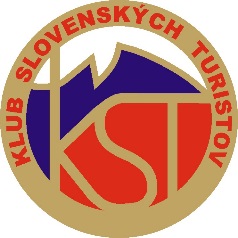 NÁZOVmGPSDÁTUM  SPLNENIA1. Záruby767 m48°31′25″S    17°23′30″V2. Vysoká754 m48°25′02″ S   17°13′15″V3.Čertov kopec  Neznačkovaný752 m48°22′52″S    17°12′41″V4. Vápenná752 m48°27′36″S    17°16′26″V5. Veterlín * Neznačkovaný724 m48°30′51″S    17°21′51″V*5. stupeň ochrany...6. Havranica717 m48°31′30″S    17°24′26″V7. Čelo  * Neznačkovaný716 m48°31′02″S    17°23′26″V*5. stupeň ochrany...8. Jágrová713 m48°22′28″S    17°12′17″V9. Čmeľok709 m48°21′46″S    17°11′56″V10. Veľká  homoľa709 m48°21′48″S    17°15′40″V11. Skalnatá704 m48°22′52″S    17°13′43″V12. Javorina     Neznačkovaný703 m48°22′35″S    17°11′59″V